ENGLISH EXAM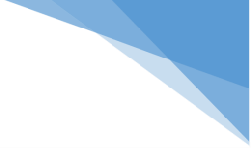 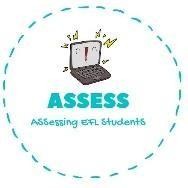 WritingWrite the correct word.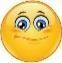 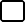 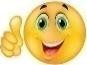 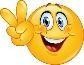 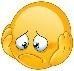 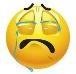 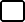 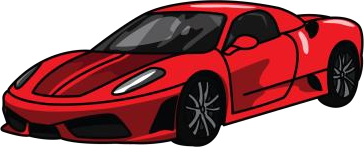 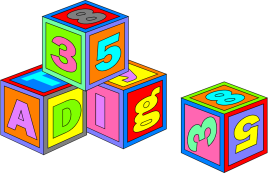 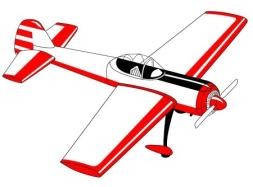 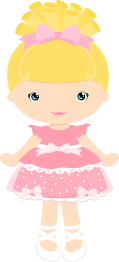 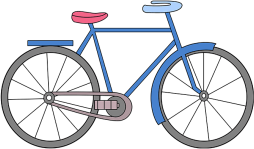 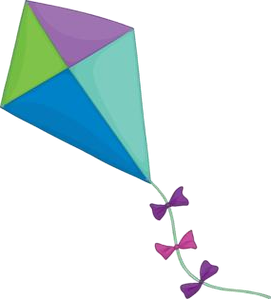 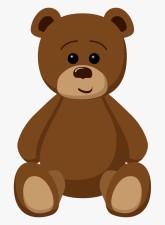 Complete the sentences.I have a		. Have you got a	?No, I	. Yes, I		.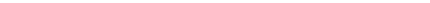 Assessing EFL StudentsName:	Surname:	Nber:	Grade/Class:  	Name:	Surname:	Nber:	Grade/Class:  	Name:	Surname:	Nber:	Grade/Class:  	Assessment:  	Date:  	Date:  	Assessment:  	Teacher’s signature: 	_Parent’s signature: